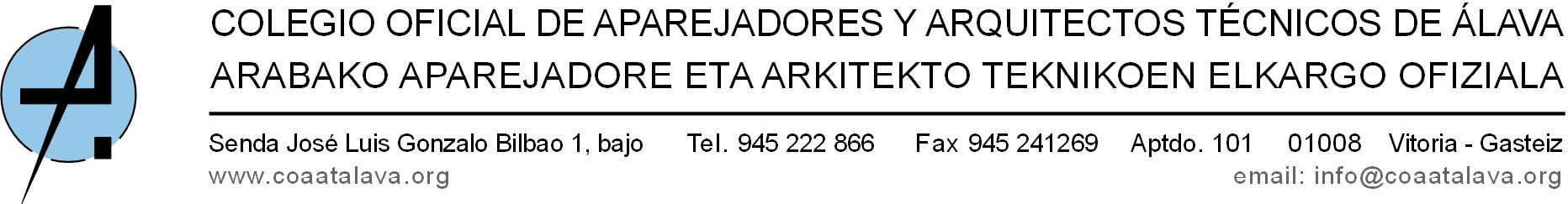 MODELO DE IMPRESO PARA SOLICITUD DE INSCRIPCIÓN EN EL REGISTRO COLEGIAL DE LAS SOCIEDADES PROFESIONALESD/Dña. ..................................................., colegiado                            con nº.. ............ y domicilio en .............................., ................................................, en su calidad de socio profesional y (en su caso) legal representante de la sociedad .......................................... SLP/SAP, y,D/Dña. ................................................................, como representante legal (de no serlo el colegiado), de la mercantil antes reseñada, en su calidad de (Presidente, Consejero Delegado, Administrador Único, Apoderado, etc.),EXPONE/NQue mediante escritura pública autorizada el ......./............/............. por el Notario de ...................... D. ................................................., al nº. ................... de su protocolo, se ha constituído al amparo de la L. 2/2007, de 15 de marzo, la sociedad profesional ................................................... SLP/SAP, que tiene su domicilio social en ................................. calle .................................................., inscrita en el Registro Mercantil de ........................ al nº. ..............Que su objeto social, según figura en el artº. ........ de los estatutos de la entidad, lo constituye la realización de las siguientes actividades:..............................................................................................................................................................................................................................................................Que la representación legal de la sociedad reseñada corresponde al/a los, compareciente/s, según resulta de lo establecido en el artº. ........ de los estatutos sociales.Que la sociedad, dando cumplimiento a las prescripciones de la L. 2/2007, tiene concertado con la Compañía ......................................... un seguro de responsabilidad civil profesional, mediante póliza nº. .....................................Que los extremos que anteceden se acreditan con la siguiente documentación:Escritura de constitución y Estatutos de la Sociedad.Copia autorizada de la escritura de nombramiento de cargos o apoderamiento del/de los firmante/s (caso de no figurar estos extremos en la escritura de constitución).Copia de la Póliza de Seguro de Responsabilidad Civil Profesional.Tarjeta de identificación fiscal.Certificado del COAAT de residencia, que acredita la titulación, colegiación y habilitación del o de los Arquitectos Técnicos socios profesionales.En su consecuencia,SOLICITA/N,Que, previos los trámites que correspondan, se autorice la inscripción de la reseñada sociedad profesional en el Registro de Sociedades Profesionales del Colegio, con arreglo a lo establecido en la L. 2/2007 y en el Reglamento regulador del Registro Colegial, a cuyo efecto el/los compareciente/s manifiesta/n su formal compromiso de: 1º)	Proceder a la inmediata comunicación al Registro colegial de cualquier modificación que pudiere producirse en la denominación, domicilio, objeto social y composición de la sociedad, procediendo a notificar al Colegio cualquier inscripción practicada en el Registro Mercantil.2º)	Acatar y respetar los principios establecidos en las Normas Deontológicas de los Arquitectos Técnicos y el principio de extensión a todos los socios de las causas de incompatibilidad o de inhabilitación para el ejercicio profesional que pueda corresponder a cada uno de ellos.En ........................ a .........de ................................ de 20...CLAÚSULA INFORMATIVA SOBRE PROTECCIÓN DE DATOSPOLÍTICA DE PROTECCIÓN DE DATOSPOLÍTICA DE PROTECCIÓN DE DATOSPOLÍTICA DE PROTECCIÓN DE DATOSResponsable deTratamientoDatos  DNI/CIF: Q0175002EDIRECCIÓN POSTAL: Senda José Luis Gonzalo Bilbao nº 1 bajo. 01008 Vitoria-Gasteiz.CORREO ELECTRÓNICO: info@coaatalava.orgTELÉFONO: 945 222 866.Responsable deTratamientoIdentificación DPO Delegado de Protección de Datos:  PREVISIÓN SANITARIA, SERVICIOS Y CONSULTORÍA, S.L.U.Teléfono de contacto: 914311244 E-mail: protecciondedatos@grupopsn.esFinalidades y Tratamiento. FinalidadTramitar su incorporación en el Colegio, la ordenación y gestión de la profesión. Finalidades y Tratamiento. Legitimación En base al cumplimiento de una obligación legal. La negativa por su parte para facilitarnos sus datos imposibilitaría la gestión de su incorporación como colegiado. Conservación de los datosConservación de los datosSus datos serán conservados durante el plazo correspondiente para cumplir con las obligaciones legales.  Destinatarios de los datosDestinatarios de los datosLos datos de carácter personal serán comunicados al Consejo General de Colegios Oficiales de Aparejadores y Arquitectos Técnicos, organismos oficiales y a la Administración Pública, sin perjuicio de otras cesiones previstas legalmente.DerechosDerechosEn cualquier momento podrá ejercitar sus derechos de acceso, rectificación, supresión, oposición, portabilidad y limitación del tratamiento dirigiéndose a la dirección arriba indicada o mediante correo electrónico a info@coaatalava.org bajo el asunto de “Protección de datos”.Posibilidad de Reclamación Posibilidad de Reclamación Para cualquier cuestión relacionada con el tratamiento de los datos podrá ponerse en contacto con el delegado de protección de datos a la dirección de correo electrónico arriba indicada. En caso de considerar vulnerado su derecho a la protección de datos puede contactar, presentar una reclamación ante la Agencia Española de Protección de Datos (www.agpd.es).